Weekly Calendar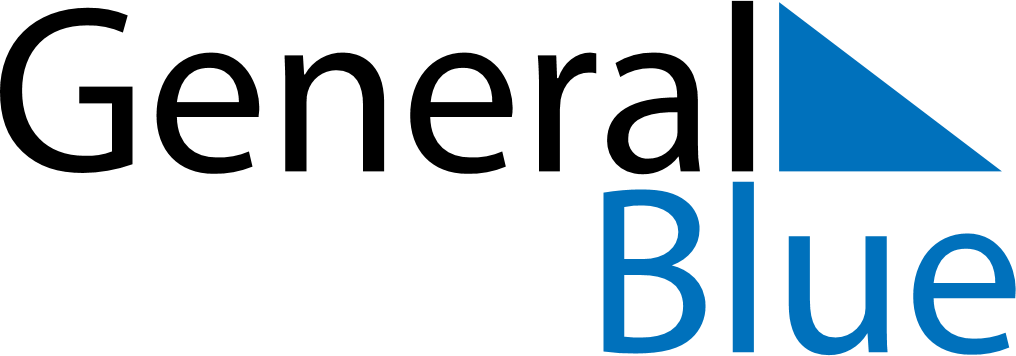 February 5, 2024 - February 11, 2024Weekly CalendarFebruary 5, 2024 - February 11, 2024MondayFeb 05TuesdayFeb 06WednesdayFeb 07ThursdayFeb 08FridayFeb 09SaturdayFeb 10SundayFeb 11MY NOTES